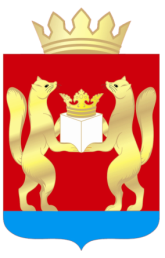 АДМИНИСТРАЦИЯ  ТАСЕЕВСКОГО  РАЙОНАП О С Т А Н О В Л Е Н И ЕО внесении изменений в постановление администрации Тасеевского района от 13.12.2016 № 694 «Об утверждении муниципальной программы «Защита от чрезвычайных ситуаций природного и техногенного характера и обеспечение безопасности населения и территории Тасеевского района»»В соответствии со статьей 179 Бюджетного кодекса Российской Федерации, постановлениями администрации Тасеевского района от 11.11.2016 № 619 «Об утверждении Перечня муниципальных программ Тасеевского района», от  09.11.2016 № 611 «Об утверждении Порядка принятия решений о разработке, формировании и реализации муниципальных программ Тасеевского района», от 02.10.2018 № 580 «О внесении изменений в постановление администрации Тасеевского района от 09.11.2016 № 611 «Об утверждении Порядка принятия решений о разработке, формировании и реализации муниципальных программ Тасеевского района», статьями 28, 46, 48 Устава Тасеевского района, ПОСТАНОВЛЯЮ:1.Внести в постановление администрации Тасеевского района от 13.12.2016 № 694 «Об утверждении муниципальной программы «Защита от чрезвычайных ситуаций природного и техногенного характера и обеспечение безопасности населения и территории Тасеевского района» изменения и изложить муниципальную программу «Защита от чрезвычайных ситуаций природного и техногенного характера и обеспечение безопасности населения и территории Тасеевского района» в редакции, согласно приложению к постановлению.2.Опубликовать постановление в печатном издании «Тасеевский вестник» и разместить на официальном сайте администрации Тасеевского района в сети интернет.3. Контроль за выполнением настоящего постановления возложить на заместителя Главы района по оперативному управлению Н.С. Машукова.4.Постановление вступает в силу в день, следующий за днём его официального опубликования.Глава Тасеевского района                                                                К.К. ДизендорфПриложение к постановлению администрации Тасеевского района от 21.05.2024 № 238Приложение к постановлению администрации Тасеевского района от  13.12.2016 № 694Муниципальная программа«Защита от чрезвычайных ситуаций природного и техногенного характера и обеспечение безопасности населения и территории Тасеевского района»Паспорт муниципальной программы «Защита от чрезвычайных ситуаций природного и техногенного характера и обеспечение безопасности населения и территории Тасеевского района».2. Характеристика текущего состояния   правонарушений и преступлений на территории района, обеспечения безопасности населения района, защиты населения и территорий района от чрезвычайных ситуаций природного и техногенного характера. Анализ оперативной обстановки на подведомственной территории за 2022 год показал, что на территории Тасеевского района в 2022 году зарегистрировано 138 преступлений (+39,4%; ПГ- 99), из них зарегистрировано 67 тяжких и особо тяжких преступлений (+103,0%, ПГ – 33). Всего расследовано 79 преступлений (-8,1%, ПГ- 86), приостановлено – 42 (ПГ – 39), раскрываемость преступлений составила – 65,3% (ПГ – 68,8%). Расследовано преступлений категории тяжких и о/тяжких 23 (+15,0%, ПГ-20). Раскрываемость тяжких и о/тяжких преступлений 40,4% (ПГ – 58,8%).В 2022 году зарегистрировано 2 грабежа (+100,0%, ПГ-0). Совершен один разбой (ПГ – 1).Зарегистрировано 3 преступления, совершенных несовершеннолетними (+50,0%, ПГ – 2). На 7,7% (с 65 до 60) сокращено количество преступлений, совершенных лицами, ранее совершавшими преступления.Количество преступлений совершенных в общественных местах возросло на 29,4% (с 17 до 22), в т.ч. совершенных на улицах на 69,2% (с 13 до 22).По фактам совершения преступлений в сфере незаконного оборота наркотиков возбуждено 2 уголовных дела (-66,7%, ПГ – 6), из которых 2 окончено расследованием (ПГ-5).В 2022 году сотрудниками ОП МО МВД России «Дзержинский» выявлено и привлечено к административной ответственности за  правонарушения, предусмотренные Кодексом Российской Федерации об административных правонарушениях (без учёта линии ГИБДД) 358 лиц (АППГ – 640), из них за нарушения антиалкогольного законодательства – 46 (ПГ - 46).В 2022 году зарегистрировано 31 ДТП (2021г. – 48), в которых пострадало граждан – 5 (2021г. – 2), погибло – 1 (2021г. – 2).При проведении культурно-массовых мероприятий района для обеспечения охраны общественного порядка был задействован личный состав полиции, а также сотрудники частных охранных организаций. Чрезвычайных происшествий не допущено.                  Анализ криминогенной обстановки на территории Тасеевского района показывает, что в этих условиях требуется совершенствование нормативно-правовой базы по профилактике правонарушений на муниципальном уровне, дальнейшая консолидация всех сил правоохранительных органов и заинтересованных ведомств, вовлечение организаций, действующих на территории района, в совершенствование системы профилактики правонарушений. Необходимо продолжить комплекс мероприятий по предупреждению правонарушений среди несовершеннолетних, обеспечить принятие упреждающих мер реагирования на изменение оперативной обстановки, в т.ч. путем проведения оперативно-профилактических мероприятий, уделив особое внимание устранению причин и условий, способствующих уличным прапвонарушениям.          Программа является эффективным механизмом достижения поставленных целей и позволит консолидировать усилия всех заинтересованных лиц для комплексного решения поставленных задач.Характеристика основных рисков на территории района, связанных с чрезвычайными ситуациями природного и техногенного характера.     Тасеевский район, не подвержен широкому спектру опасных природных явлений и аварийных ситуаций техногенного характера, так как на территории района отсутствуют потенциально-опасные объекты и производства, критически важные для национальной безопасности.     Основными рисками возникновения чрезвычайных ситуаций (происшествий) на территории района являются:     природные (ландшафтные) и техногенные (бытовые) пожары;     ДТП и ситуации связанные с транспортным сообщением;     аварии на объектах ЖКХ;     подтопление населенных пунктов весенними паводками;     происшествия с людьми на водных объектах;     эпидемии и инфекционные заболевания людей;     эпизоотии и эпифитотии.     За анализируемый период времени  2020 - 2022 года на территории района произошло:     2021 год - 28 бытовых пожаров, погибших – 0, травмировано – 1. В лесах 16 пожара на общей площади 516,47 га. На дорогах ДТП со смертельным исходом - 2; эпидемий, связанных с  инфекционными заболеваниями людей, эпизоотий и эпифитотий не зафиксировано;     2022 год - 35 бытовых пожаров, погибших – 4, травмировано – 0. В лесах 33 пожара на общей площади 1788,3 га. На дорогах ДТП со смертельным исходом - 1; эпидемий, связанных с  инфекционными заболеваниями людей, эпизоотий и эпифитотий не зафиксировано;     2023 год - 20 бытовых пожаров, погибших – 1, травмировано – 0. В лесах 15 пожаров на общей площади 159,5 га. На дорогах ДТП со смертельным исходом - 0; эпидемий, связанных с  инфекционными заболеваниями людей, эпизоотий и эпифитотий не зафиксировано.    Одной из проблем, требующей скорейшего решения, является организация эффективной координации действий межведомственного характера экстренных служб оповещения, при реагировании на вызовы, поступающие от населения.3. Приоритеты и цели социально-экономического развития, описание основных целей и задач программы, прогноз развития в области защиты населения и территорий района от чрезвычайных ситуаций природного и техногенного характера, обеспечения безопасности населения района.     Приоритетами в организации работы по профилактике правонарушений являются:     повышение эффективности профилактики правонарушений;     укрепление общественного порядка и общественной безопасности;      организация и проведение мероприятий, направленных на предупреждение распространения терроризма и экстремизма в любых его формах;     организация и проведение мероприятий, направленных на формирование толерантного сознания, веротерпимости и обучение межкультурному диалогу.     Приоритетами в области гражданской обороны, защиты населения и территорий района от ЧС природного и техногенного характера являются:     оперативное реагирование на ЧС природного и техногенного характера и различного рода происшествия;     обеспечение безопасности и охраны жизни людей на водных объектах района;     организация проведения мероприятий по ГО;     обеспечение создания и поддержания в состоянии постоянной готовности к использованию технических систем управления ГО, системы оповещения населения об опасностях, возникающих при ведении военных действий или вследствие этих действий, возникновении ЧС природного и техногенного характера;     обеспечение осуществления мер по защите населения и территорий от ЧС в состоянии постоянной готовности;     обеспечение создания, содержания и использования в целях ГО и ликвидации ЧС резервов материально-технических и иных средств;     обеспечение сбора и обмена информацией в установленном порядке в области защиты населения и территорий района от ЧС;     организация и проведение аварийно-спасательных и других неотложных работ при ЧС;     хранение, и поддержание в состоянии постоянной готовности к использованию по предназначению запасов материально-технических средств, используемых при выполнении мероприятий по ГО и для ликвидации ЧС природного и техногенного характера;     повышение технической оснащенности органов местного самоуправления современными средствами обеспечения безопасности, мониторинга, связи и оперативного реагирования.     Приоритетами в области пожарной безопасности являются:     организация и осуществление пожарной охраны населенных пунктов района и организаций;     организация и осуществление тушения пожаров, проведение первоочередных аварийно-спасательных работ, связанных с пожарами;     повышение эффективности пожаротушения и спасения людей при пожарах;     профилактическая работа на объектах жилого назначения;     развитие добровольных пожарных формирований.     Приоритетами в организации обучения населения в области ГО, защиты от ЧС природного и техногенного характера являются:     плановая подготовка, переподготовка и повышение квалификации руководителей и специалистов органов местного самоуправления, организаций, специалистов единых дежурно-диспетчерских служб, аварийно-спасательных формирований;     повышение качества и эффективности штабных и командно-штабных тренировок, комплексных учений по гражданской обороне, а так же объектовых тренировок;     информирование населения через средства массовой информации и по иным каналам о прогнозируемых и возникших чрезвычайных ситуациях и пожарах, мерах по обеспечению безопасности населения и территорий, а также пропаганда в области гражданской обороны, защиты населения и территорий от чрезвычайных ситуаций, обеспечения пожарной безопасности и безопасности людей на водных объектах.     Цели программы:     1. Повышение эффективности профилактики правонарушений и уровня безопасности граждан.     2. Создание эффективной системы защиты населения и территорий района от чрезвычайных ситуаций природного и техногенного характера.  Задачи программы:     1.Предупреждение совершения правонарушений.     2. Обеспечение выполнения полномочий по предупреждению и ликвидации последствий чрезвычайных ситуаций, обеспечению первичных мер пожарной безопасности.     3.Предупреждение условий, создающих угрозу возникновения и распространения клещевого и вирусного энцефалита среди населения Тасеевского района.     4.Обеспечение выполнения функции органа повседневного управления территориальной подсистемой единой государственной системы предупреждения и ликвидации чрезвычайных ситуаций на территории района.  4. Прогноз конечных результатов реализации программы.     Для осуществления мониторинга оценки реализации программы применяются целевые показатели и показатели результативности.     К 2026 году в рамках действия программы планируется:     1.Сократить количество зарегистрированных преступлений с 156 в 2018 году до 145 в 2026 году.     2.Снизить количество дорожно-транспортных происшествий,  в которых пострадали или погибли люди с 9 в 2018 году до 5 в 2026 году.     3.Снизить уровень наркотизации населения (число лиц, состоящих под наблюдением с диагнозом «наркомания» и допускающих незаконное потребление наркотических средств и иных психоактивных веществ, на 10 тысяч населения) до 0,16 в 2026 году.     4.Не допустить совершения на территории района террористических актов.     5.Сократить время доведения сигналов о возникновении или угрозе возникновения ЧС до органов управления и населения до 30 минут.     6.Обеспечивать проведение акарицидных обработок мест массового отдыха населения муниципального образования на площадях в соответствии с ежегодно утверждаемым перечнем мест массового отдыха населения.     7.Обеспечение населения поселений района первичными мерами пожарной безопасности в 2026 году до 66,6%.     8.Обеспечение автономными дымовыми пожарными извещателями отдельных категорий граждан в целях оснащения ими жилых помещений в соответствии с ежегодно принятыми заявлениями.  5. Перечень подпрограмм и отдельных мероприятий программы.     Средства районного бюджета направлены на финансирование подпрограмм и отдельных мероприятий программы:     Подпрограмма 1 - «Профилактика правонарушений на территории Тасеевского района».     Сроки реализации подпрограммы: 2024-2026 годы.     Подпрограмма направлена на предупреждение совершения правонарушений на территории Тасеевского района.     Приоритетами в организации работы по предупреждению совершения правонарушений являются:     повышение эффективности профилактики правонарушений;     укрепление общественного порядка и общественной безопасности;      организация и проведение мероприятий, направленных на предупреждение распространения терроризма и экстремизма в любых его формах;     организация и проведение мероприятий, направленных на формирование толерантного сознания, веротерпимости и обучение межкультурному диалогу.     Информация по подпрограмме 1 изложена в приложении № 1 к муниципальной программе.     Отдельное мероприятие 1 - «Предоставление иных межбюджетных трансфертов бюджетам сельских поселений на развитие и модернизацию системы защиты населения и территорий Тасеевского района от чрезвычайных ситуаций природного и техногенного характера».      Сроки реализации мероприятия: 2024-2026 годы.     Мероприятие направлено на предупреждение и ликвидацию чрезвычайных ситуаций природного и техногенного характера на территории Тасеевского района.      Приоритетами в области защиты населения и территорий района от чрезвычайных ситуаций природного и техногенного характера являются:     оперативное реагирование на ЧС природного и техногенного характера и различного рода происшествия;     обеспечение безопасности и охраны жизни людей на водных объектах;     организация проведения мероприятий по ГО;     обеспечение создания, содержания и использование в целях ГО и ликвидации ЧС резервов материально-технических и иных средств;     организация и осуществление пожарной охраны населенных пунктов района и организаций;     организация и осуществление тушения пожаров и проведение первоочередных аварийно-спасательных работ, связанных с пожарами;     повышение эффективности пожаротушения и спасения людей при пожарах;     профилактическая работа на объектах жилого назначения;     развитие добровольных пожарных формирований.      Информация по отдельному мероприятию 1 изложена в приложении № 2 к муниципальной программе.     Отдельное мероприятие 2 - «Предоставление иных межбюджетных трансфертов бюджетам сельских поселений на организацию и проведение акарицидной обработки мест массового отдыха населения».      Сроки реализации мероприятия: 2024-2026 годы.     Мероприятие направлено на предупреждение условий, создающих угрозу возникновения и распространения клещевого и вирусного энцефалита среди населения Тасеевского района.     Приоритетами в области обеспечения условий для безопасного отдыха населения являются:     улучшение санитарно-эпидемиологической обстановки, путем проведения санитарно-противоэпидемических (профилактических) мероприятий;     снижение риска заражения клещевым и вирусным энцефалитом.      Информация по отдельному мероприятию 2 изложена в приложении № 3 к муниципальной программе.     Отдельное мероприятие 3 - «Выполнение функции органа повседневного управления территориальной подсистемой единой государственной системы предупреждения и ликвидации чрезвычайных ситуаций на территории района».     Сроки реализации мероприятия: 2024-2026 годы.     Мероприятие направлено на обеспечение выполнения функции органа повседневного управления, организации эффективной координации действий межведомственного характера экстренных служб оповещения, при реагировании на какие-либо происшествия и на риски возникновения чрезвычайных ситуаций на территории Тасеевского района.     Приоритетами в области организации повседневного управления территориальной подсистемой единой государственной системы предупреждения и ликвидации чрезвычайных ситуаций на территории района являются:     обеспечение создания и поддержания в состоянии постоянной готовности к использованию технических систем управления ГО, системы оповещения населения об опасностях, возникающих при ведении военных действий или вследствие этих действий, возникновении ЧС природного и техногенного характера;      обеспечение сбора и обмена информацией в установленном порядке в области защиты населения и территорий района от ЧС;     повышение технической оснащенности органов местного самоуправления современными средствами обеспечения безопасности, мониторинга, связи и оперативного реагирования;     информирование населения через средства массовой информации и по иным каналам о прогнозируемых и возникших чрезвычайных ситуациях и пожарах, мерах по обеспечению безопасности населения и территорий, а также пропаганда в области гражданской обороны, защиты населения и территорий от чрезвычайных ситуаций, обеспечения пожарной безопасности и безопасности людей на водных объектах;     плановая подготовка, переподготовка и повышение квалификации руководителей и специалистов органов местного самоуправления, организаций, специалистов единых дежурно-диспетчерских служб, аварийно-спасательных формирований.      Информация по отдельному мероприятию 3 изложена в приложении № 4 к муниципальной программе.     Отдельное мероприятие 4 – «Приобретение автономных дымовых пожарных извещателей отдельным категориям граждан в целях оснащения ими жилых помещений».     Сроки реализации мероприятия: 2024-2026 годы.     Мероприятие направлено на приобретение извещателей дымовых автономных отдельным категориям граждан в целях оснащения ими жилых помещений.Приоритетами в области оснащения жилых помещений автономными дымовыми пожарными извещателями являются:       оснащение автономными дымовыми пожарными извещателями жилых помещений семей:      - имеющих троих и более детей до достижения ими возраста 18 лет (детей, достигших возраста 18 лет и обучающихся в общеобразовательных организациях, - до окончания ими обучения), в том числе усыновленных (удочеренных), а также подопечных, переданных на воспитание в приемную семью, проживающих совместно (далее - многодетные семьи);- имеющих детей, находящихся в социально опасном положении (далее - семьи в СОП);- имеющих детей-инвалидов (ребенка-инвалида), в том числе усыновленных (удочеренных), пасынков, падчериц, а также подопечных, переданных на воспитание в приемную семью, проживающих совместно (далее - семьи, имеющие детей-инвалидов);предупреждение возникновения пожаров в жилых помещениях;повышение эффективности спасения людей при пожарах.Информация по отдельному мероприятию 4 изложена в приложении № 5 к муниципальной программе.6. Информация о бюджетных ассигнованиях на осуществление бюджетных инвестиций в форме капитальных вложений в объекты муниципальной собственности и на осуществление вложений в объекты капитального строительства или приобретение объектов недвижимого имущества в муниципальную собственность.       Муниципальной программой не предусмотрены мероприятия по строительству или приобретению  объектов недвижимого имущества, а также по реконструкции и техническому перевооружению объектов муниципальной собственности Тасеевского района. 7. Ресурсное обеспечение программы      Информация о ресурсном обеспечении муниципальной программы за счет средств районного бюджета, в том числе средств, поступивших из бюджетов других уровней бюджетной системы и бюджетов государственных внебюджетных фондов, в разрезе подпрограмм и отдельных мероприятий представлена в приложении № 5 к муниципальной программе.Информация об источниках финансирования подпрограмм и отдельных мероприятий за счет средств районного бюджета, в том числе средств, поступивших из бюджетов других уровней бюджетной системы и бюджетов государственных внебюджетных фондов представлена в приложении № 6 к муниципальной программе.8. Информация о мероприятиях, направленных на реализацию научной, научно-технической и инновационной деятельности.     Муниципальной программой не предусмотрены мероприятия, направленные на реализацию  научной, научно-технической и инновационной деятельности. Приложение № 1к паспорту муниципальной программыТасеевского района «Защита от чрезвычайных ситуаций природного и техногенного характера и обеспечение безопасности населения и территории Тасеевского района»Переченьцелевых показателей муниципальной программы Тасеевского района с указанием планируемых к достижению значений, в результате реализации муниципальной программыПриложение № 1к муниципальной программе «Защита от чрезвычайных ситуаций природного и техногенного характера и обеспечение безопасности населения и территории Тасеевского района»Подпрограмма 1«Профилактика правонарушений на территории Тасеевского района»Паспорт подпрограммы «Профилактика правонарушенийна территории Тасеевского района»Основные мероприятия подпрограммы.      Перечень основных мероприятий подпрограммы приведен в приложении № 2 к подпрограмме (далее – мероприятия подпрограммы).Механизм реализации подпрограммы3.1.  Реализацию мероприятий подпрограммы осуществляют:Администрация Тасеевского района, отдел образования администрации района и МБУ «Тасеевский молодежный центр».3.2. Финансирование мероприятий подпрограммы осуществляется за счет средств районного бюджета в соответствии с мероприятиями подпрограммы согласно приложению № 2 к подпрограмме. Выбор исполнителей осуществляется в соответствии с Федеральным законом от 05.04.2013 №44-ФЗ "О контрактной системе в сфере закупок товаров, работ, услуг для обеспечения государственных и муниципальных нужд".3.3. Главным распорядителем средств районного бюджета является администрация Тасеевского района и отдел образования администрации района.  3.4. Координацию исполнения отдельного мероприятия осуществляет администрация Тасеевского района.Управление подпрограммой и контроль исполнения подпрограммы.     Текущее управление и контроль исполнения подпрограммы осуществляет  администрация района.     Администрация района несет ответственность за реализацию подпрограммы, достижение конечного результата, целевое и эффективное использование финансовых средств, выделяемых на выполнение подпрограммы, осуществляет координацию исполнения и мониторинг реализации мероприятий подпрограммы, подготовку отчетов о реализации подпрограммы.      Администрация района  вправе запрашивать у получателей бюджетных средств необходимые документы и информацию, связанные с реализацией мероприятий подпрограммы, для рассмотрения и подготовки сводной информации.     Обеспечение целевого расходования бюджетных средств, контроль за ходом реализации мероприятий подпрограммы и за достижением конечных результатов осуществляется главными распорядителями бюджетных средств и получателями бюджетных средств.     Контроль соблюдения условий выделения, получения, целевого использования и возврата средств муниципального  бюджета осуществляет финансовое управление администрации Тасеевского района     Отчеты о реализации подпрограммы формируются по форме и содержанию в соответствии с требованиями к отчету о реализации муниципальной программы, утвержденными постановлением администрации Тасеевского района от 02.10.2018 № 580 «О внесении изменений в постановление администрации Тасеевского района от 09.11.2016 № 611 «Об утверждении Порядка принятия решений о разработке, формировании и реализации муниципальных программ Тасеевского района».Приложение №  1к подпрограмме «Профилактика правонарушений на территории Тасеевского района»Переченьи значения показателей результативности подпрограммыПриложение № 2к подпрограмме «Профилактика правонарушений на территории Тасеевского района»Основные мероприятия подпрограммыПриложение № 2к муниципальной программе «Защита от чрезвычайных ситуаций природного и техногенного характера и обеспечение безопасности населения и территории Тасеевского района»Информация об отдельном мероприятии муниципальной программы:предоставление иных межбюджетных трансфертов бюджетам сельских поселений на развитие и модернизацию системы защиты населения и территорий Тасеевского района от чрезвычайных ситуаций природного и техногенного характераПриложение к информации об отдельном мероприятии муниципальной программы Тасеевского района: предоставление иных  межбюджетных трансфертов бюджетам сельских поселений на развитие и модернизацию системы защиты населения и территорий Тасеевского района от чрезвычайных ситуаций природного и техногенного характераПЕРЕЧЕНЬПОКАЗАТЕЛЕЙ РЕЗУЛЬТАТИВНОСТИПриложение № 3к муниципальной программе «Защита от чрезвычайных ситуаций природного и техногенного характера и обеспечение безопасности населения и территории Тасеевского района»Информация об отдельном мероприятии муниципальной программы:предоставление иных межбюджетных трансфертов бюджетам сельских поселений на организацию и проведение акарицидной обработки мест массового отдыха населения.Приложение к информации об отдельном мероприятии муниципальной программы Тасеевского района: предоставление иных межбюджетных трансфертов бюджетам сельских поселений на организацию и проведение акарицидной обработки мест массового отдыха населения.ПЕРЕЧЕНЬПОКАЗАТЕЛЕЙ РЕЗУЛЬТАТИВНОСТИПриложение № 4к муниципальной программе «Защита от чрезвычайных ситуаций природного и техногенного характера и обеспечение безопасности населения и территории Тасеевского района»Информация об отдельном мероприятии муниципальной программы:выполнение функции органа повседневного управления территориальной подсистемой единой государственной системы предупреждения и ликвидации чрезвычайных ситуаций на территории района.Приложение к информации об отдельном мероприятии муниципальной программы Тасеевского района: выполнение функции органа повседневного управления территориальной подсистемой единой государственной системы предупреждения и ликвидации чрезвычайных ситуаций на территории районаПЕРЕЧЕНЬПОКАЗАТЕЛЕЙ РЕЗУЛЬТАТИВНОСТИПриложение № 5к муниципальной программе «Защита от чрезвычайных ситуаций природного и техногенного характера и обеспечение безопасности населения и территории Тасеевского района»Информация об отдельном мероприятии муниципальной программы:приобретение автономных дымовых пожарных извещателей отдельным категориям граждан в целях оснащения ими жилых помещенийПриложение к информации об отдельном мероприятии муниципальной программы Тасеевского района: предоставление иных  межбюджетных трансфертов бюджетам сельских поселений на развитие и модернизацию системы защиты населения и территорий Тасеевского района от чрезвычайных ситуаций природного и техногенного характераПЕРЕЧЕНЬПОКАЗАТЕЛЕЙ РЕЗУЛЬТАТИВНОСТИПриложение № 5к муниципальной программе «Защита от чрезвычайных ситуаций природного и техногенного характера и обеспечение безопасности населения и территории Тасеевского района»ИНФОРМАЦИЯо ресурсном обеспечении муниципальной  программы за счет средств районного бюджета,в том числе средств, поступивших из бюджетов других уровней бюджетной системы и внебюджетных фондовПриложение № 6к муниципальной программе «Защита от чрезвычайных ситуаций природного и техногенного характера и обеспечение безопасности населения и территории Тасеевского района»ИНФОРМАЦИЯ	об источниках финансирования подпрограмм, отдельных	мероприятий муниципальной программы (средства местного бюджета, в том числе средства,поступившие из бюджетов других уровней бюджетной системы, внебюджетных фондов)21.05.2024с. Тасеево№ 238Наименование муниципальной программы Защита от чрезвычайных ситуаций природного и техногенного характера и обеспечение безопасности населения и территории Тасеевского районаОснования для разработки программыстатья 179 Бюджетного кодекса Российской Федерации; постановление администрации Тасеевского района от  09.11.2016 № 611 «Об утверждении Порядка принятия решений о разработке, формировании и реализации муниципальных программ Тасеевского района»,постановление администрации Тасеевского района от 02.10.2018 № 580 «О внесении изменений в постановление администрации Тасеевского района от 09.11.2016 № 611 «Об утверждении Порядка принятия решений о разработке, формировании и реализации муниципальных программ Тасеевского района»;постановление администрации Тасеевского района от 11.11.2016 № 619 «Об утверждении Перечня муниципальных программ Тасеевского района»,Федеральный закон от 23.06.2016 № 182-ФЗ «Об основных системах профилактики правонарушений в Российской Федерации».Ответственный исполнитель программыАдминистрация Тасеевского районаСоисполнители муниципальной программыАдминистрации сельсоветов Тасеевского района,МКУ «ЕДДС Тасеевского района»,Отдел образования администрации Тасеевского района,МБУ «Тасеевский молодежный центр»Перечень подпрограмм и отдельных мероприятийПодпрограмма 1:«Профилактика правонарушений на территории Тасеевского района»Отдельные мероприятия:1.Предоставление иных межбюджетных трансфертов бюджетам сельских поселений на развитие и модернизацию системы защиты населения и территорий Тасеевского района от чрезвычайных ситуаций природного и техногенного характера.2. Предоставление иных межбюджетных трансфертов бюджетам сельских поселений на организацию и проведение акарицидной обработки мест массового отдыха населения.3.Выполнение функции органа повседневного управления территориальной подсистемой единой государственной системы предупреждения и ликвидации чрезвычайных ситуаций на территории района.4. Приобретение автономных дымовых пожарных извещателей отдельным категориям граждан в целях оснащения ими жилых помещений.Цель программыПовышение эффективности профилактики правонарушений и уровня безопасности граждан.Создание эффективной системы защиты населения и территорий района от чрезвычайных ситуаций природного и техногенного характера.  Задачи программы1.Предупреждение совершения правонарушений.2.Обеспечение выполнения полномочий по предупреждению и ликвидации последствий чрезвычайных ситуаций, обеспечению первичных мер пожарной безопасности.3.Предупреждение условий, создающих угрозу возникновения и распространения клещевого и вирусного энцефалита среди населения Тасеевского района.4.Обеспечение выполнения функции органа повседневного управления территориальной подсистемой единой государственной системы предупреждения и ликвидации чрезвычайных ситуаций на территории района.Этапы и сроки реализации программы2017 - 2026 годыПеречень целевых показателей программы с расшифровкой плановых значений по годам её реализации значений целевых показателей на долгосрочный период  1.Сокращение количества зарегистрированных преступлений.2.Снижение количества дорожно-транспортных происшествий,  в которых пострадали или погибли.3.Снижение уровня наркотизации населения (числа лиц, состоящих под наблюдением с диагнозом «наркомания» и допускающих незаконное потребление наркотических средств и иных психоактивных веществ)4.Недопущение совершения на территории района террористических актов.5.Сокращение времени доведения сигналов о возникновении или угрозе возникновения ЧС до органов управления и населения.6.Обеспечение проведения акарицидных обработок мест массового отдыха населения муниципального образования на площадях в соответствии с ежегодно утверждаемым перечнем мест массового отдыха.7.Обеспечение населения поселений района первичными мерами пожарной безопасности.8. Обеспечение автономными дымовыми пожарными извещателями отдельных категорий граждан в целях оснащения ими жилых помещений.  Информация по ресурсному  обеспечению программы  в том числе разбивке по всем источникам финансирования по годам реализации программыВсего: 49058,33 тыс. рублей, в том числе 14484,95 тыс. рублей из краевого бюджета, 34559,44 тыс. рублей из  районного бюджета, 13,94 тыс. рублей из бюджета поселений, в том числе по годам:2017 год – 3583,06 тыс. рублей, в т.ч. 1618,40 тыс. рублей из краевого бюджета, 1964,66 тыс. рублей из районного бюджета; 2018 год – 2912,58 тыс. рублей, в т.ч. 712,79 тыс. рублей из краевого бюджета, 2185,85 тыс. рублей из районного бюджета, 13,94 тыс. рублей из бюджета поселений; 2019 год –  3073,67 тыс. рублей, в т.ч. 813,48 тыс. рублей из краевого бюджета, 2260,19 тыс. рублей из районного бюджета; 2020 год – 3114,46 тыс. рублей, в т.ч. 792,40 тыс. рублей из краевого бюджета, 2322,06 тыс. рублей из районного бюджета;2021 год – 5330,47 тыс. рублей, в т.ч. 1560,4 тыс. рублей из краевого бюджета, 3770,07 тыс. рублей из районного бюджета;2022 год – 5316,7 тыс. рублей, в т.ч. 1669,00 тыс. рублей из краевого бюджета, 3647,7 тыс. рублей из районного бюджета;2023 – 6437,66 тыс. рублей, в т.ч. 2088,5 тыс. рублей из краевого бюджета, 4349,16 тыс. рублей из районного бюджета;2024 – 7579,69 тыс. рублей, в т.ч. 2572,18 тыс. рублей из краевого бюджета, 5007,51 тыс. рублей из районного бюджета;2025 – 5855,02 тыс. рублей, в т.ч. 1328,9 тыс. рублей из краевого бюджета, 4526,12 тыс. рублей из районного бюджета;2026 – 5855,02  тыс. рублей, в т.ч. 1328,9 тыс. рублей из краевого бюджета, 4526,12 тыс. рублей из районного бюджета.N п/пЦели, целевые показатели муниципальной программыЦели, целевые показатели муниципальной программыЕдиница измере-нияЕдиница измере-нияГод, предшествующий реализации муниципальной программы2018Годы реализации муниципальной программыГоды реализации муниципальной программыГоды реализации муниципальной программыГоды реализации муниципальной программыГоды реализации муниципальной программыГоды реализации муниципальной программыГоды реализации муниципальной программыГоды реализации муниципальной программыГоды реализации муниципальной программыГоды реализации муниципальной программыГоды реализации муниципальной программыГоды реализации муниципальной программыГоды реализации муниципальной программыГоды реализации муниципальной программыГоды реализации муниципальной программыГоды реализации муниципальной программыГоды реализации муниципальной программыN п/пЦели, целевые показатели муниципальной программыЦели, целевые показатели муниципальной программыЕдиница измере-нияЕдиница измере-нияГод, предшествующий реализации муниципальной программы2018201920192020202120222022текущий финансовый год2023очередной финансовый год2024очередной финансовый год2024первый год планового периода2025первый год планового периода2025второй год планового периода2026второй год планового периода2026годы до конца реализации муниципальной программы в пятилетнем интервалегоды до конца реализации муниципальной программы в пятилетнем интервалегоды до конца реализации муниципальной программы в пятилетнем интервалегоды до конца реализации муниципальной программы в пятилетнем интервалеN п/пЦели, целевые показатели муниципальной программыЦели, целевые показатели муниципальной программыЕдиница измере-нияЕдиница измере-нияГод, предшествующий реализации муниципальной программы2018201920192020202120222022текущий финансовый год2023очередной финансовый год2024очередной финансовый год2024первый год планового периода2025первый год планового периода2025второй год планового периода2026второй год планового периода20262027202720302030122334556789910101111121213131.Цель муниципальной программы: Повышение эффективности профилактики правонарушений и уровня безопасности граждан.Цель муниципальной программы: Повышение эффективности профилактики правонарушений и уровня безопасности граждан.Цель муниципальной программы: Повышение эффективности профилактики правонарушений и уровня безопасности граждан.Цель муниципальной программы: Повышение эффективности профилактики правонарушений и уровня безопасности граждан.Цель муниципальной программы: Повышение эффективности профилактики правонарушений и уровня безопасности граждан.Цель муниципальной программы: Повышение эффективности профилактики правонарушений и уровня безопасности граждан.Цель муниципальной программы: Повышение эффективности профилактики правонарушений и уровня безопасности граждан.Цель муниципальной программы: Повышение эффективности профилактики правонарушений и уровня безопасности граждан.Цель муниципальной программы: Повышение эффективности профилактики правонарушений и уровня безопасности граждан.Цель муниципальной программы: Повышение эффективности профилактики правонарушений и уровня безопасности граждан.Цель муниципальной программы: Повышение эффективности профилактики правонарушений и уровня безопасности граждан.Цель муниципальной программы: Повышение эффективности профилактики правонарушений и уровня безопасности граждан.Цель муниципальной программы: Повышение эффективности профилактики правонарушений и уровня безопасности граждан.Цель муниципальной программы: Повышение эффективности профилактики правонарушений и уровня безопасности граждан.Цель муниципальной программы: Повышение эффективности профилактики правонарушений и уровня безопасности граждан.Цель муниципальной программы: Повышение эффективности профилактики правонарушений и уровня безопасности граждан.Цель муниципальной программы: Повышение эффективности профилактики правонарушений и уровня безопасности граждан.Цель муниципальной программы: Повышение эффективности профилактики правонарушений и уровня безопасности граждан.Цель муниципальной программы: Повышение эффективности профилактики правонарушений и уровня безопасности граждан.Цель муниципальной программы: Повышение эффективности профилактики правонарушений и уровня безопасности граждан.Цель муниципальной программы: Повышение эффективности профилактики правонарушений и уровня безопасности граждан.Цель муниципальной программы: Повышение эффективности профилактики правонарушений и уровня безопасности граждан.1.1.Сокращение количества зарегистрированных преступленийСокращение количества зарегистрированных преступленийшт.шт.1561601601431531501501451451451451451451451451451451451.2.Снижение количества дорожно-транспортных происшествий  в которых пострадали или погиблиСнижение количества дорожно-транспортных происшествий  в которых пострадали или погиблишт.шт.9991466555555555551.3.Снижение уровня наркотизации населения (число лиц, состоящих под наблюдением с диагнозом «наркомания» и допускающих незаконное потребление наркотических средств и иных психоактивных веществ, на 10 тысяч населения)Снижение уровня наркотизации населения (число лиц, состоящих под наблюдением с диагнозом «наркомания» и допускающих незаконное потребление наркотических средств и иных психоактивных веществ, на 10 тысяч населения)%%0,140,140,140,160,160,160,160,160,160,160,160,160,160,160,160,160,160,161.4.Недопущение совершения на территории района террористических актовНедопущение совершения на территории района террористических актовшт.шт.000000000000000002.Цель муниципальной программы: Создание эффективной системы защиты населения территорий Тасеевского района от чрезвычайных ситуаций природного и техногенного характераЦель муниципальной программы: Создание эффективной системы защиты населения территорий Тасеевского района от чрезвычайных ситуаций природного и техногенного характераЦель муниципальной программы: Создание эффективной системы защиты населения территорий Тасеевского района от чрезвычайных ситуаций природного и техногенного характераЦель муниципальной программы: Создание эффективной системы защиты населения территорий Тасеевского района от чрезвычайных ситуаций природного и техногенного характераЦель муниципальной программы: Создание эффективной системы защиты населения территорий Тасеевского района от чрезвычайных ситуаций природного и техногенного характераЦель муниципальной программы: Создание эффективной системы защиты населения территорий Тасеевского района от чрезвычайных ситуаций природного и техногенного характераЦель муниципальной программы: Создание эффективной системы защиты населения территорий Тасеевского района от чрезвычайных ситуаций природного и техногенного характераЦель муниципальной программы: Создание эффективной системы защиты населения территорий Тасеевского района от чрезвычайных ситуаций природного и техногенного характераЦель муниципальной программы: Создание эффективной системы защиты населения территорий Тасеевского района от чрезвычайных ситуаций природного и техногенного характераЦель муниципальной программы: Создание эффективной системы защиты населения территорий Тасеевского района от чрезвычайных ситуаций природного и техногенного характераЦель муниципальной программы: Создание эффективной системы защиты населения территорий Тасеевского района от чрезвычайных ситуаций природного и техногенного характераЦель муниципальной программы: Создание эффективной системы защиты населения территорий Тасеевского района от чрезвычайных ситуаций природного и техногенного характераЦель муниципальной программы: Создание эффективной системы защиты населения территорий Тасеевского района от чрезвычайных ситуаций природного и техногенного характераЦель муниципальной программы: Создание эффективной системы защиты населения территорий Тасеевского района от чрезвычайных ситуаций природного и техногенного характераЦель муниципальной программы: Создание эффективной системы защиты населения территорий Тасеевского района от чрезвычайных ситуаций природного и техногенного характераЦель муниципальной программы: Создание эффективной системы защиты населения территорий Тасеевского района от чрезвычайных ситуаций природного и техногенного характераЦель муниципальной программы: Создание эффективной системы защиты населения территорий Тасеевского района от чрезвычайных ситуаций природного и техногенного характераЦель муниципальной программы: Создание эффективной системы защиты населения территорий Тасеевского района от чрезвычайных ситуаций природного и техногенного характераЦель муниципальной программы: Создание эффективной системы защиты населения территорий Тасеевского района от чрезвычайных ситуаций природного и техногенного характераЦель муниципальной программы: Создание эффективной системы защиты населения территорий Тасеевского района от чрезвычайных ситуаций природного и техногенного характераЦель муниципальной программы: Создание эффективной системы защиты населения территорий Тасеевского района от чрезвычайных ситуаций природного и техногенного характераЦель муниципальной программы: Создание эффективной системы защиты населения территорий Тасеевского района от чрезвычайных ситуаций природного и техногенного характера2.1.Обеспечение населения поселений района первичными мерами пожарной безопасности % от норматива% от норматива19,119,119,129,048,067,066,6100,0100,0100,060,060,066,666,666,666,666,666,666,62.2.Обеспечение проведения акарицидных обработок  мест массового отдыха населения муниципального образования на площадях в соответствии с ежегодно утверждаемым перечнем мест массового отдыха гага25,025,025,023,023,023,023,023,023,023,023,023,023,023,023,023,023,023,023,02.3.Сокращение времени доведения сигналов о возникновении или угрозе возникновения ЧС до органов управления и населения районаминутыминуты404040353030303030303030303030303030302.4.Обеспечение автономными дымовыми пожарными извещателями отдельных категорий граждан в целях оснащения ими жилых помещений% от потреб-ности% от потреб-ности808080808080808080Наименование подпрограммыПрофилактика правонарушений на территории Тасеевского районаНаименование муниципальной  программыЗащита от чрезвычайных ситуаций природного и техногенного характера и обеспечение безопасности населения и территории Тасеевского районаОрган исполнительной власти Тасеевского района и (или) иной главный распорядитель бюджетных средств, определенный в муниципальной  программе соисполнителем программы, реализующим подпрограмму (далее - исполнитель подпрограммы)- администрация Тасеевского района;- отдел образования администрации Тасеевского района.Главные распорядители бюджетных средств, ответственные за реализацию мероприятий подпрограммы- администрация Тасеевского района;- отдел образования администрации Тасеевского района.Цель подпрограммыПовышение эффективности профилактики правонарушений и уровня безопасности граждан.Задачи подпрограммы1.Предупреждение совершения правонарушений.2.Обеспечение безопасности дорожного движения.3.Противодействие экстремизму и терроризму.4.Профилактика употребления и вовлечения несовершеннолетних в употребление наркотических и иных психоактивных веществ.Перечень и значения показателей результативности подпрограммы Перечень и показатели результативности подпрограммы представлены в приложении № 1 к подпрограммеСроки реализации подпрограммы2024 - 2026 годыИнформация по ресурсному обеспечению подпрограммыОбщий объем финансирования подпрограммы 138,0 тыс.рублей, из них 138,0 тыс. руб. средства районного бюджета, в том числе по годам:2024 год – 46,0 тыс.рублей, в т.ч. 46,00 тыс.руб.  средства районного бюджета;2025 год – 46,0 тыс.рублей, в т.ч. 46,00 тыс.руб.  средства районного бюджета;2026 год – 46,0 тыс.рублей, в т.ч. 46,00 тыс.руб.  средства районного бюджета.№ п/пЦель, показатели результативностиЕдиница измеренияИсточник информацииГоды реализации подпрограммыГоды реализации подпрограммыГоды реализации подпрограммыГоды реализации подпрограммы№ п/пЦель, показатели результативностиЕдиница измеренияИсточник информацииТекущий финансовый год2023Очередной финансовый год 20241-ый год планового периода  20252-ой год планового периода 202612345678Цель подпрограммы 1: Повышение эффективности профилактики правонарушений и уровня безопасности граждан.Цель подпрограммы 1: Повышение эффективности профилактики правонарушений и уровня безопасности граждан.Цель подпрограммы 1: Повышение эффективности профилактики правонарушений и уровня безопасности граждан.Цель подпрограммы 1: Повышение эффективности профилактики правонарушений и уровня безопасности граждан.Цель подпрограммы 1: Повышение эффективности профилактики правонарушений и уровня безопасности граждан.Цель подпрограммы 1: Повышение эффективности профилактики правонарушений и уровня безопасности граждан.Цель подпрограммы 1: Повышение эффективности профилактики правонарушений и уровня безопасности граждан.Цель подпрограммы 1: Повышение эффективности профилактики правонарушений и уровня безопасности граждан.Задача 1. Предупреждение совершения правонарушений.Задача 1. Предупреждение совершения правонарушений.Задача 1. Предупреждение совершения правонарушений.Задача 1. Предупреждение совершения правонарушений.Задача 1. Предупреждение совершения правонарушений.Задача 1. Предупреждение совершения правонарушений.Задача 1. Предупреждение совершения правонарушений.Задача 1. Предупреждение совершения правонарушений.1.1.Общее количество совершённых преступлений шт.Статистическая отчетность145145145Задача 2. Обеспечение безопасности дорожного движенияЗадача 2. Обеспечение безопасности дорожного движенияЗадача 2. Обеспечение безопасности дорожного движенияЗадача 2. Обеспечение безопасности дорожного движенияЗадача 2. Обеспечение безопасности дорожного движенияЗадача 2. Обеспечение безопасности дорожного движенияЗадача 2. Обеспечение безопасности дорожного движенияЗадача 2. Обеспечение безопасности дорожного движения2.1.Число лиц, погибших в дорожно-транспортных происшествиях, в том числе детей, по отношению к 2022 году чел.Ведомственная отчетность555Задача 3. Противодействие экстремизму и терроризмуЗадача 3. Противодействие экстремизму и терроризмуЗадача 3. Противодействие экстремизму и терроризмуЗадача 3. Противодействие экстремизму и терроризмуЗадача 3. Противодействие экстремизму и терроризмуЗадача 3. Противодействие экстремизму и терроризмуЗадача 3. Противодействие экстремизму и терроризмуЗадача 3. Противодействие экстремизму и терроризму3.1.Доля зарегистрированных преступлений террористического и экстремистского характера от общего числа преступлений%Ведомственная отчетность000Задача 4. Профилактика употребления и вовлечения несовершеннолетних в употребление наркотических и иных психоактивных веществ.Задача 4. Профилактика употребления и вовлечения несовершеннолетних в употребление наркотических и иных психоактивных веществ.Задача 4. Профилактика употребления и вовлечения несовершеннолетних в употребление наркотических и иных психоактивных веществ.Задача 4. Профилактика употребления и вовлечения несовершеннолетних в употребление наркотических и иных психоактивных веществ.Задача 4. Профилактика употребления и вовлечения несовершеннолетних в употребление наркотических и иных психоактивных веществ.Задача 4. Профилактика употребления и вовлечения несовершеннолетних в употребление наркотических и иных психоактивных веществ.Задача 4. Профилактика употребления и вовлечения несовершеннолетних в употребление наркотических и иных психоактивных веществ.Задача 4. Профилактика употребления и вовлечения несовершеннолетних в употребление наркотических и иных психоактивных веществ.4.1.Уровень наркотизации населения (число лиц, состоящих под наблюдением с диагнозом «наркомания» и допускающих незаконное потребление наркотических средств и иных психоактивных веществ, на 10 тысяч населения) к 2022 годучел.Ведомственная отчетность0,160,160,16N п/пЦели, задачи, мероприятия подпрограммыГРБСКод бюджетной классификацииКод бюджетной классификацииКод бюджетной классификацииКод бюджетной классификацииРасходы по годам реализации программы (тыс. руб.)Расходы по годам реализации программы (тыс. руб.)Расходы по годам реализации программы (тыс. руб.)Расходы по годам реализации программы (тыс. руб.)Ожидаемый результат (краткое описание) от реализации мероприятия (в том числе в натуральном выражении)N п/пЦели, задачи, мероприятия подпрограммыГРБСГРБСРзПрЦСРВРочередной финансовый год 20241-й год планового периода 20252-й год планового периода 2026итого Ожидаемый результат (краткое описание) от реализации мероприятия (в том числе в натуральном выражении)123456789101112Цель подпрограммы 1: Повышение эффективности профилактики правонарушений и уровня безопасности граждан.Цель подпрограммы 1: Повышение эффективности профилактики правонарушений и уровня безопасности граждан.Цель подпрограммы 1: Повышение эффективности профилактики правонарушений и уровня безопасности граждан.Цель подпрограммы 1: Повышение эффективности профилактики правонарушений и уровня безопасности граждан.Цель подпрограммы 1: Повышение эффективности профилактики правонарушений и уровня безопасности граждан.Цель подпрограммы 1: Повышение эффективности профилактики правонарушений и уровня безопасности граждан.Цель подпрограммы 1: Повышение эффективности профилактики правонарушений и уровня безопасности граждан.Цель подпрограммы 1: Повышение эффективности профилактики правонарушений и уровня безопасности граждан.Цель подпрограммы 1: Повышение эффективности профилактики правонарушений и уровня безопасности граждан.Цель подпрограммы 1: Повышение эффективности профилактики правонарушений и уровня безопасности граждан.Цель подпрограммы 1: Повышение эффективности профилактики правонарушений и уровня безопасности граждан.Цель подпрограммы 1: Повышение эффективности профилактики правонарушений и уровня безопасности граждан.Задача 1. Предупреждение совершения правонарушений.Задача 1. Предупреждение совершения правонарушений.Задача 1. Предупреждение совершения правонарушений.Задача 1. Предупреждение совершения правонарушений.Задача 1. Предупреждение совершения правонарушений.Задача 1. Предупреждение совершения правонарушений.Задача 1. Предупреждение совершения правонарушений.Задача 1. Предупреждение совершения правонарушений.Задача 1. Предупреждение совершения правонарушений.Задача 1. Предупреждение совершения правонарушений.Задача 1. Предупреждение совершения правонарушений.Задача 1. Предупреждение совершения правонарушений.1.1.Проведение заседаний межведомственной комиссии по профилактике правонарушений на территории Тасеевского районаПовышение координации деятельности (взаимодействия) органов местного самоуправления муниципального района, правоохранительных органов и заинтересованных организаций в сфере профилактики правонарушений в целях обеспечения общественной безопасности1.2.Информирование граждан о способах и средствах правомерной защиты от преступных и иных посягательств путем проведения соответствующей разъяснительной работы в средствах массовой информацииАдминистрация района005031411100007502405,05,05,015,0Снижение количества  правонарушений и повышение уровня безопасности гражданЗадача 2.  Обеспечение безопасности дорожного движения.Задача 2.  Обеспечение безопасности дорожного движения.Задача 2.  Обеспечение безопасности дорожного движения.Задача 2.  Обеспечение безопасности дорожного движения.Задача 2.  Обеспечение безопасности дорожного движения.Задача 2.  Обеспечение безопасности дорожного движения.Задача 2.  Обеспечение безопасности дорожного движения.Задача 2.  Обеспечение безопасности дорожного движения.Задача 2.  Обеспечение безопасности дорожного движения.Задача 2.  Обеспечение безопасности дорожного движения.Задача 2.  Обеспечение безопасности дорожного движения.Задача 2.  Обеспечение безопасности дорожного движения.2.1.Изготовление печатной продукции (листовки, буклеты), баннеров по профилактике правонарушений, с целью повышения правовой грамотности населения,  безопасности дорожного движения.Администрация района (М.Ц.)005031411100007506105,05,05,015,0Снижение уровня дорожно-транспортного травматизма2.2.Организация соревнований «Безопасное колесо»,  конкурсов юных помощников  полиции, юных инспекторов  безопасности дорожного  движения, секций и кружков  по изучению основ  уголовного и административного законодательства, правил  дорожного движения в образовательных учрежденияхОтдел образования администрации Тасеевского района0780314111000075061020,020,020,060,0Снижение уровня детского дорожно-транспортного травматизмаЗадача 3. Противодействие экстремизму и терроризму.Задача 3. Противодействие экстремизму и терроризму.Задача 3. Противодействие экстремизму и терроризму.Задача 3. Противодействие экстремизму и терроризму.Задача 3. Противодействие экстремизму и терроризму.Задача 3. Противодействие экстремизму и терроризму.Задача 3. Противодействие экстремизму и терроризму.Задача 3. Противодействие экстремизму и терроризму.Задача 3. Противодействие экстремизму и терроризму.Задача 3. Противодействие экстремизму и терроризму.Задача 3. Противодействие экстремизму и терроризму.Задача 3. Противодействие экстремизму и терроризму.3.1.Проведение культурно-просветительских и воспитательных мероприятий по привитию несовершеннолетним и молодежи идей межнациональной и межрелигиозной толерантностиАдминистрация района, отдел образования администрации Тасеевского районаУчастие в профилактике терроризма и экстремизма, воспитание культуры толерантности и межнационального согласия, формирование в молодежной среде мировоззрения и духовно-нравственной атмосферы этнокультурного взаимоуважения3.2.Подготовки и размещение в местах массового пребывания граждан информационных материалов о действиях в случае возникновения угроз террористического характера, а также соответствующей информации направленной на обеспечение необходимых условия для профилактики терроризма и экстремизма на территории районаАдминистрация района005031411100007502405,05,05,015,0Участие в профилактике терроризма и экстремизма, воспитание культуры толерантности и межнационального согласия, формирование в молодежной среде мировоззрения и духовно-нравственной атмосферы этнокультурного взаимоуваженияЗадача 4. Профилактика употребления и вовлечения несовершеннолетних в употребление наркотических и иных психоактивных веществ.Задача 4. Профилактика употребления и вовлечения несовершеннолетних в употребление наркотических и иных психоактивных веществ.Задача 4. Профилактика употребления и вовлечения несовершеннолетних в употребление наркотических и иных психоактивных веществ.Задача 4. Профилактика употребления и вовлечения несовершеннолетних в употребление наркотических и иных психоактивных веществ.Задача 4. Профилактика употребления и вовлечения несовершеннолетних в употребление наркотических и иных психоактивных веществ.Задача 4. Профилактика употребления и вовлечения несовершеннолетних в употребление наркотических и иных психоактивных веществ.Задача 4. Профилактика употребления и вовлечения несовершеннолетних в употребление наркотических и иных психоактивных веществ.Задача 4. Профилактика употребления и вовлечения несовершеннолетних в употребление наркотических и иных психоактивных веществ.Задача 4. Профилактика употребления и вовлечения несовершеннолетних в употребление наркотических и иных психоактивных веществ.Задача 4. Профилактика употребления и вовлечения несовершеннолетних в употребление наркотических и иных психоактивных веществ.Задача 4. Профилактика употребления и вовлечения несовершеннолетних в употребление наркотических и иных психоактивных веществ.Задача 4. Профилактика употребления и вовлечения несовершеннолетних в употребление наркотических и иных психоактивных веществ.4.1.Организация районных мероприятий, в целях занятости несовершеннолетних и молодежиАдминистрация района(М.Ц.)005031411100007506108,08,08,024,0Профилактика и снижение уровня  употребления наркотических и иных психоактивных веществ 4.2.Выявление и уничтожение дикорастущих наркосодержащих растенийАдминистрация районаПрофилактика и снижение уровня  употребления наркотических и иных психоактивных веществ 4.3.Проведение мероприятий по профилактике наркомании среди несовершеннолетних и молодежи Администрация района, отдел образования администрации районаПрофилактика и снижение уровня  употребления наркотических и иных психоактивных веществ 4.4.Изготовление и распространение листовок антинаркотического содержания, направленных на предупреждение употребление наркотических и иных психоактивных веществАдминистрация района (М.Ц.)005031411100007506103,03,03,09,0Профилактика и снижение уровня  употребления наркотических и иных психоактивных веществ 4.5.Проведение в образовательных учреждениях лекции по правовой тематике, профилактике распространения алкоголизма, наркомании и токсикомании в подростковой средеОтдел образования администрации района4.6.Проведение родительских лекториев по вопросам защиты детей от вредоносной информации, поступающей через сеть ИнтернетОтдел образования администрации районаИтого по подпрограмме:Итого по подпрограмме:46,046,046,0138,0Наименование отдельного мероприятияПредоставление иных межбюджетных трансфертов бюджетам сельских поселений на развитие и модернизацию системы защиты населения и территорий Тасеевского района от чрезвычайных ситуаций природного и техногенного характераНаименование муниципальной программы, в рамках которой реализуется отдельное мероприятиеЗащита от чрезвычайных ситуаций природного и техногенного характера и обеспечение безопасности населения и территории Тасеевского районаСроки реализации отдельного мероприятия2024-2026Цель реализации отдельного мероприятияПредупреждение и ликвидация чрезвычайных ситуаций природного и техногенного характера на территории Тасеевского района. Наименование главного распорядителя бюджетных средств, ответственного за реализацию отдельного мероприятияАдминистрация Тасеевского районаОжидаемые результаты от реализации отдельного мероприятия, перечень показателей результативностиПеречень показателей результативности отражены в таблицеИнформацию по ресурсному обеспечению отдельного мероприятия, в том числе в разбивке по всем источникам финансирования на очередной год и плановый периодОбщий объем финансирования отдельного мероприятия составляет – 4651,2 тыс. рублей, в том числе 4651,2 тыс. рублей из краевого бюджета, 0,00 тыс. рублей из районного бюджета, в том числе по годам:в 2024 году – 1993,4 тыс. рублей, из них средств краевого бюджета – 1993,4тыс.руб., 0,00 тыс.руб. средств районного бюджета;в 2025 году – 1328,9 тыс. рублей, из них средств краевого бюджета – 1328,9 тыс.руб., 0,00 тыс.руб. средств районного бюджета;в 2026 году – 1328,9 тыс. рублей, из них средств краевого бюджета – 1328,9 тыс.руб., 0,00 тыс.руб. средств районного бюджета.Механизм реализации отдельного мероприятия программыПри реализации мероприятия, администрация района, являясь главным распорядителем бюджетных средств, предоставляет иные межбюджетные трансферты получателям бюджетных средств – сельсоветам Тасеевского района.     Предоставление иных межбюджетных трансфертов сельсоветам района осуществляется в соответствии с Порядком предоставления иных межбюджетных трансфертов бюджетам сельских поселений муниципального образования Тасеевский район Красноярского края на обеспечение первичных мер пожарной безопасности, утвержденного решением Тасеевского районного Совета депутатов, путем заключения Соглашений о предоставлении иного межбюджетного трансферта бюджетам сельсоветов Тасеевского района на модернизацию системы защиты населения и территорий Тасеевского района от чрезвычайных ситуаций природного и техногенного характера, в том числе на  обеспечение первичных мер пожарной безопасности и в пределах средств, предусмотренных на эти цели законом Красноярского края о краевом бюджете на очередной финансовый год и плановый период.N п/пЦель, показатели результативностиЕдиница измеренияИсточник информацииГоды реализации программыГоды реализации программыГоды реализации программыГоды реализации программыN п/пЦель, показатели результативностиЕдиница измеренияИсточник информациитекущий финансовый год<1>2023очередной финансовый год20241-й год планового периода20252-й год планового периода2026123456781.Отдельное мероприятие: предоставление иных межбюджетных трансфертов бюджетам сельских поселений на развитие и модернизацию системы защиты населения и территорий Тасеевского района от чрезвычайных ситуаций природного и техногенного характераОтдельное мероприятие: предоставление иных межбюджетных трансфертов бюджетам сельских поселений на развитие и модернизацию системы защиты населения и территорий Тасеевского района от чрезвычайных ситуаций природного и техногенного характераОтдельное мероприятие: предоставление иных межбюджетных трансфертов бюджетам сельских поселений на развитие и модернизацию системы защиты населения и территорий Тасеевского района от чрезвычайных ситуаций природного и техногенного характераОтдельное мероприятие: предоставление иных межбюджетных трансфертов бюджетам сельских поселений на развитие и модернизацию системы защиты населения и территорий Тасеевского района от чрезвычайных ситуаций природного и техногенного характераОтдельное мероприятие: предоставление иных межбюджетных трансфертов бюджетам сельских поселений на развитие и модернизацию системы защиты населения и территорий Тасеевского района от чрезвычайных ситуаций природного и техногенного характераОтдельное мероприятие: предоставление иных межбюджетных трансфертов бюджетам сельских поселений на развитие и модернизацию системы защиты населения и территорий Тасеевского района от чрезвычайных ситуаций природного и техногенного характераОтдельное мероприятие: предоставление иных межбюджетных трансфертов бюджетам сельских поселений на развитие и модернизацию системы защиты населения и территорий Тасеевского района от чрезвычайных ситуаций природного и техногенного характера2.Цель реализации отдельного мероприятия: предупреждение и ликвидация чрезвычайных ситуаций природного и техногенного характера на территории Тасеевского района.Цель реализации отдельного мероприятия: предупреждение и ликвидация чрезвычайных ситуаций природного и техногенного характера на территории Тасеевского района.Цель реализации отдельного мероприятия: предупреждение и ликвидация чрезвычайных ситуаций природного и техногенного характера на территории Тасеевского района.Цель реализации отдельного мероприятия: предупреждение и ликвидация чрезвычайных ситуаций природного и техногенного характера на территории Тасеевского района.Цель реализации отдельного мероприятия: предупреждение и ликвидация чрезвычайных ситуаций природного и техногенного характера на территории Тасеевского района.Цель реализации отдельного мероприятия: предупреждение и ликвидация чрезвычайных ситуаций природного и техногенного характера на территории Тасеевского района.Цель реализации отдельного мероприятия: предупреждение и ликвидация чрезвычайных ситуаций природного и техногенного характера на территории Тасеевского района.3.Обеспечение населения поселений района первичными мерами пожарной безопасности % от нормативаведомственная статистика100,060,066,666,6Наименование отдельного мероприятияПредоставление иных межбюджетных трансфертов бюджетам сельских поселений на организацию и проведение акарицидной обработки мест массового отдыха населения.Наименование муниципальной программы, в рамках которой реализуется отдельное мероприятиеЗащита от чрезвычайных ситуаций природного и техногенного характера и обеспечение безопасности населения и территории Тасеевского районаСроки реализации отдельного мероприятия2024-2026Цель реализации отдельного мероприятияПредупреждение условий, создающих угрозу возникновения и распространения клещевого и вирусного энцефалита среди населения Тасеевского района.Наименование главного распорядителя бюджетных средств, ответственного за реализацию отдельного мероприятияАдминистрация Тасеевского районаОжидаемые результаты от реализации отдельного мероприятия, перечень показателей результативностиПеречень показателей результативности отражены в таблицеИнформацию по ресурсному обеспечению отдельного мероприятия, в том числе в разбивке по всем источникам финансирования на очередной год и плановый периодОбщий объем финансирования отдельного мероприятия составляет 83,81 тыс. рублей, в том числе 83,81 тыс. рублей из краевого бюджета, 0,00 тыс.руб. из районного бюджета, в том числе по годам:в 2024 году – 83,81 тыс. рублей, в том числе 83,81  тыс. рублей средства краевого бюджета, 0,00 тыс. руб. средства районного бюджета;в 2025 году – 0,00 тыс. рублей, в том числе 0,00 тыс. рублей средства краевого бюджета, 0,00 тыс. руб. средства районного бюджета;в 2026 году – 0,00 тыс. рублей, в том числе 0,00 тыс. рублей средства краевого бюджета, 0,00 тыс. руб. средства районного бюджета. Механизм реализации отдельного мероприятия программы   При реализации мероприятия, администрация района, являясь главным распорядителем бюджетных средств, предоставляет иные межбюджетные трансферты получателям бюджетных средств – сельсоветам Тасеевского района.     Предоставление иных межбюджетных трансфертов сельсоветам района осуществляется в соответствии Порядком предоставления иных межбюджетных трансфертов бюджетам сельских поселений муниципального образования Тасеевский район Красноярского края на организацию и проведение акарицидных обработок мест массового отдыха населения, утвержденного решением Тасеевского районного Совета депутатов, путем заключения Соглашений о предоставлении иного межбюджетного трансферта бюджетам сельсоветам Тасеевского района  на реализацию мероприятий по неспецифической профилактике инфекций, передающихся иксодовыми клещами, путем организации и проведения акарицидных обработок наиболее посещаемых населением участков территории природных очагов клещевых инфекций и в пределах средств, предусмотренных на эти цели законом Красноярского края о краевом бюджете на очередной финансовый год и плановый период. N п/пЦель, показатели результативностиЕдиница измеренияИсточник информацииГоды реализации программыГоды реализации программыГоды реализации программыГоды реализации программыN п/пЦель, показатели результативностиЕдиница измеренияИсточник информациитекущий финансовый год<1>2023очередной финансовый год20241-й год планового периода20252-й год планового периода2026123456781.Отдельное мероприятие: предоставление иных межбюджетных трансфертов бюджетам сельских поселений на организацию и проведение акарицидной обработки мест массового отдыха населения.Отдельное мероприятие: предоставление иных межбюджетных трансфертов бюджетам сельских поселений на организацию и проведение акарицидной обработки мест массового отдыха населения.Отдельное мероприятие: предоставление иных межбюджетных трансфертов бюджетам сельских поселений на организацию и проведение акарицидной обработки мест массового отдыха населения.Отдельное мероприятие: предоставление иных межбюджетных трансфертов бюджетам сельских поселений на организацию и проведение акарицидной обработки мест массового отдыха населения.Отдельное мероприятие: предоставление иных межбюджетных трансфертов бюджетам сельских поселений на организацию и проведение акарицидной обработки мест массового отдыха населения.Отдельное мероприятие: предоставление иных межбюджетных трансфертов бюджетам сельских поселений на организацию и проведение акарицидной обработки мест массового отдыха населения.Отдельное мероприятие: предоставление иных межбюджетных трансфертов бюджетам сельских поселений на организацию и проведение акарицидной обработки мест массового отдыха населения.2.Цель реализации отдельного мероприятия: предупреждение условий, создающих угрозу возникновения и распространения клещевого и вирусного энцефалита среди населения Тасеевского района.Цель реализации отдельного мероприятия: предупреждение условий, создающих угрозу возникновения и распространения клещевого и вирусного энцефалита среди населения Тасеевского района.Цель реализации отдельного мероприятия: предупреждение условий, создающих угрозу возникновения и распространения клещевого и вирусного энцефалита среди населения Тасеевского района.Цель реализации отдельного мероприятия: предупреждение условий, создающих угрозу возникновения и распространения клещевого и вирусного энцефалита среди населения Тасеевского района.Цель реализации отдельного мероприятия: предупреждение условий, создающих угрозу возникновения и распространения клещевого и вирусного энцефалита среди населения Тасеевского района.Цель реализации отдельного мероприятия: предупреждение условий, создающих угрозу возникновения и распространения клещевого и вирусного энцефалита среди населения Тасеевского района.Цель реализации отдельного мероприятия: предупреждение условий, создающих угрозу возникновения и распространения клещевого и вирусного энцефалита среди населения Тасеевского района.3.Показатель результативности: Площадь акарицидных обработок мест массового отдыха населения муниципального образования в соответствии с ежегодно утверждаемым перечнем мест массового отдыха населениягаведомственная отчетность23,023,023,023,0Наименование отдельного мероприятияВыполнение функции органа повседневного управления территориальной подсистемой единой государственной системы предупреждения и ликвидации чрезвычайных ситуаций на территории района.Наименование муниципальной программы, в рамках которой реализуется отдельное мероприятиеЗащита от чрезвычайных ситуаций природного и техногенного характера и обеспечение безопасности населения и территории Тасеевского районаСроки реализации отдельного мероприятия2024-2026Цель реализации отдельного мероприятияОбеспечение выполнения функции органа повседневного управления, организации эффективной координации действий межведомственного характера экстренных служб оповещения, при реагировании на какие-либо происшествия и на риски возникновения чрезвычайных ситуаций на территории Тасеевского района.Наименование главного распорядителя бюджетных средств, ответственного за реализацию отдельного мероприятияАдминистрация Тасеевского районаОжидаемые результаты от реализации отдельного мероприятия, перечень показателей результативностиПеречень показателей результативности отражены в таблицеИнформацию по ресурсному обеспечению отдельного мероприятия, в том числе в разбивке по всем источникам финансирования на очередной год и плановый периодОбщий объем финансирования отдельного мероприятия составляет 14416,63 тыс. рублей, в том числе, 13921,66 тыс. рублей средства районного бюджета, 494,97 тыс. рублей средства краевого бюджета, в том числе по годам:в 2024 году всего 5456,39 тыс.рублей, в том числе 4961,42 тыс. рублей средства районного бюджета, 494,97 тыс. руб. средства краевого бюджета;в 2025 году всего 4480,12 тыс.рублей, в том числе 4480,12 тыс. рублей средства районного бюджета, 0,00 тыс. руб. средства краевого бюджета;в 2026 году всего 4480,12 тыс.рублей, в том числе 4480,12 тыс. рублей средства районного бюджета, 0,00 тыс. руб. средства краевого бюджета.Механизм реализации отдельного мероприятия программыРеализация мероприятия программы осуществляется на основании соглашения о предоставлении субсидии бюджету муниципального образования, заключенного между агентством по гражданской обороне, чрезвычайных ситуаций и пожарной безопасности Красноярского края  и администрацией Тасеевского района  и в пределах средств, предусмотренных на эти цели законом Красноярского края о краевом бюджете на очередной финансовый год и плановый период.N п/пЦель, показатели результативностиЕдиница измеренияИсточник информацииГоды реализации программыГоды реализации программыГоды реализации программыГоды реализации программыN п/пЦель, показатели результативностиЕдиница измеренияИсточник информациитекущий финансовый год<1>2023очередной финансовый год20241-й год планового периода20252-й год планового периода2026123456781.Отдельное мероприятие: выполнение функции органа повседневного управления территориальной подсистемой единой государственной системы предупреждения и ликвидации чрезвычайных ситуаций на территории районаОтдельное мероприятие: выполнение функции органа повседневного управления территориальной подсистемой единой государственной системы предупреждения и ликвидации чрезвычайных ситуаций на территории районаОтдельное мероприятие: выполнение функции органа повседневного управления территориальной подсистемой единой государственной системы предупреждения и ликвидации чрезвычайных ситуаций на территории районаОтдельное мероприятие: выполнение функции органа повседневного управления территориальной подсистемой единой государственной системы предупреждения и ликвидации чрезвычайных ситуаций на территории районаОтдельное мероприятие: выполнение функции органа повседневного управления территориальной подсистемой единой государственной системы предупреждения и ликвидации чрезвычайных ситуаций на территории районаОтдельное мероприятие: выполнение функции органа повседневного управления территориальной подсистемой единой государственной системы предупреждения и ликвидации чрезвычайных ситуаций на территории районаОтдельное мероприятие: выполнение функции органа повседневного управления территориальной подсистемой единой государственной системы предупреждения и ликвидации чрезвычайных ситуаций на территории района2.Цель реализации отдельного мероприятия: обеспечение выполнения функции органа повседневного управления, организации эффективной координации действий межведомственного характера экстренных служб оповещения, при реагировании на какие-либо происшествия и на риски возникновения чрезвычайных ситуаций на территории Тасеевского района.Цель реализации отдельного мероприятия: обеспечение выполнения функции органа повседневного управления, организации эффективной координации действий межведомственного характера экстренных служб оповещения, при реагировании на какие-либо происшествия и на риски возникновения чрезвычайных ситуаций на территории Тасеевского района.Цель реализации отдельного мероприятия: обеспечение выполнения функции органа повседневного управления, организации эффективной координации действий межведомственного характера экстренных служб оповещения, при реагировании на какие-либо происшествия и на риски возникновения чрезвычайных ситуаций на территории Тасеевского района.Цель реализации отдельного мероприятия: обеспечение выполнения функции органа повседневного управления, организации эффективной координации действий межведомственного характера экстренных служб оповещения, при реагировании на какие-либо происшествия и на риски возникновения чрезвычайных ситуаций на территории Тасеевского района.Цель реализации отдельного мероприятия: обеспечение выполнения функции органа повседневного управления, организации эффективной координации действий межведомственного характера экстренных служб оповещения, при реагировании на какие-либо происшествия и на риски возникновения чрезвычайных ситуаций на территории Тасеевского района.Цель реализации отдельного мероприятия: обеспечение выполнения функции органа повседневного управления, организации эффективной координации действий межведомственного характера экстренных служб оповещения, при реагировании на какие-либо происшествия и на риски возникновения чрезвычайных ситуаций на территории Тасеевского района.Цель реализации отдельного мероприятия: обеспечение выполнения функции органа повседневного управления, организации эффективной координации действий межведомственного характера экстренных служб оповещения, при реагировании на какие-либо происшествия и на риски возникновения чрезвычайных ситуаций на территории Тасеевского района.3.Показатель результативности: Сокращение времени доведения сигналов о возникновении или угрозе возникновения ЧС до органов управления и населения района минутыведомственная отчетность30303030Наименование отдельного мероприятияПриобретение автономных дымовых пожарных извещателей отдельным категориям граждан в целях оснащения ими жилых помещенийНаименование муниципальной программы, в рамках которой реализуется отдельное мероприятиеЗащита от чрезвычайных ситуаций природного и техногенного характера и обеспечение безопасности населения и территории Тасеевского районаСроки реализации отдельного мероприятия2024-2026Цель реализации отдельного мероприятияОбеспечение автономными дымовыми пожарными извещателями отдельных категорий граждан в целях оснащения ими жилых помещенийНаименование главного распорядителя бюджетных средств, ответственного за реализацию отдельного мероприятияАдминистрация Тасеевского районаОжидаемые результаты от реализации отдельного мероприятия, перечень показателей результативностиПеречень показателей результативности отражены в таблицеИнформацию по ресурсному обеспечению отдельного мероприятия, в том числе в разбивке по всем источникам финансирования на очередной год и плановый периодОбщий объем финансирования отдельного мероприятия составляет – 0,08251 тыс. рублей, в том числе 0,00 тыс. рублей из краевого бюджета, 0,08251 тыс. рублей из районного бюджета, в том числе по годам:в 2024 году – 0,08251 тыс. рублей, из них средств краевого бюджета – 0,00 тыс.руб., 0,08251 тыс.руб. средств районного бюджета;в 2025 году – 0,00 тыс. рублей, из них средств краевого бюджета – 0,00 тыс.руб., 0,00 тыс.руб. средств районного бюджета;в 2026 году – 0,00 тыс. рублей, из них средств краевого бюджета – 0,00 тыс.руб., 0,00 тыс.руб. средств районного бюджета.Механизм реализации отдельного мероприятия программыРеализация мероприятия программы осуществляется на основании соглашения о предоставлении субсидии бюджету муниципального образования, заключенного между агентством по гражданской обороне, чрезвычайных ситуаций и пожарной безопасности Красноярского края  и администрацией Тасеевского района  и в пределах средств, предусмотренных на эти цели законом Красноярского края о краевом бюджете на очередной финансовый год и плановый период.N п/пЦель, показатели результативностиЕдиница измеренияИсточник информацииГоды реализации программыГоды реализации программыГоды реализации программыГоды реализации программыN п/пЦель, показатели результативностиЕдиница измеренияИсточник информациитекущий финансовый год<1>2023очередной финансовый год20241-й год планового периода20252-й год планового периода2026123456781.Отдельное мероприятие: приобретение автономных дымовых пожарных извещателей отдельным категориям граждан в целях оснащения ими жилых помещений.Отдельное мероприятие: приобретение автономных дымовых пожарных извещателей отдельным категориям граждан в целях оснащения ими жилых помещений.Отдельное мероприятие: приобретение автономных дымовых пожарных извещателей отдельным категориям граждан в целях оснащения ими жилых помещений.Отдельное мероприятие: приобретение автономных дымовых пожарных извещателей отдельным категориям граждан в целях оснащения ими жилых помещений.Отдельное мероприятие: приобретение автономных дымовых пожарных извещателей отдельным категориям граждан в целях оснащения ими жилых помещений.Отдельное мероприятие: приобретение автономных дымовых пожарных извещателей отдельным категориям граждан в целях оснащения ими жилых помещений.Отдельное мероприятие: приобретение автономных дымовых пожарных извещателей отдельным категориям граждан в целях оснащения ими жилых помещений.2.Цель реализации отдельного мероприятия: обеспечение автономными дымовыми пожарными извещателями отдельных категорий граждан в целях оснащения ими жилых помещений.Цель реализации отдельного мероприятия: обеспечение автономными дымовыми пожарными извещателями отдельных категорий граждан в целях оснащения ими жилых помещений.Цель реализации отдельного мероприятия: обеспечение автономными дымовыми пожарными извещателями отдельных категорий граждан в целях оснащения ими жилых помещений.Цель реализации отдельного мероприятия: обеспечение автономными дымовыми пожарными извещателями отдельных категорий граждан в целях оснащения ими жилых помещений.Цель реализации отдельного мероприятия: обеспечение автономными дымовыми пожарными извещателями отдельных категорий граждан в целях оснащения ими жилых помещений.Цель реализации отдельного мероприятия: обеспечение автономными дымовыми пожарными извещателями отдельных категорий граждан в целях оснащения ими жилых помещений.Цель реализации отдельного мероприятия: обеспечение автономными дымовыми пожарными извещателями отдельных категорий граждан в целях оснащения ими жилых помещений.3.Обеспечение автономными дымовыми пожарными извещателями отдельных категорий граждан в целях оснащения ими жилых помещений% от потребностиведомственная статистика80,080,080,0N п/пСтатус (муниципальная  программа, подпрограмма)Наименование муниципальной программы, подпрограммыНаименование главного распорядителя бюджетных средств (далее - ГРБС)Код бюджетной классификацииКод бюджетной классификацииКод бюджетной классификацииКод бюджетной классификацииОчередной финансовый год 2024Первый год планового периода 2025Второй год планового периода 2026Итого на очередной финансовый год и плановый период 2024-2026N п/пСтатус (муниципальная  программа, подпрограмма)Наименование муниципальной программы, подпрограммыНаименование главного распорядителя бюджетных средств (далее - ГРБС)ГРБСРзПрЦСРВРпланпланпланИтого на очередной финансовый год и плановый период 2024-20261234567891011121.Муниципальная  программа Защита от чрезвычайных ситуаций природного и техногенного характера и обеспечение безопасности населения и территории Тасеевского районавсего расходные обязательства по муниципальной  программе ХХХХ7579,695855,025852,0219289,731.Муниципальная  программа Защита от чрезвычайных ситуаций природного и техногенного характера и обеспечение безопасности населения и территории Тасеевского районав том числе по ГРБС:1.Муниципальная  программа Защита от чрезвычайных ситуаций природного и техногенного характера и обеспечение безопасности населения и территории Тасеевского районаАдминистрация Тасеевского района005ХХХ7559,695835,025835,0219229,731.Муниципальная  программа Защита от чрезвычайных ситуаций природного и техногенного характера и обеспечение безопасности населения и территории Тасеевского районаОтдел образования администрации Тасеевского района078ХХХ20,0020,0020,0060,002.Подпрограмма 1Профилактика правонарушений на территории Тасеевского районавсего расходные обязательства ХХХХ46,0046,0046,00138,002.Подпрограмма 1Профилактика правонарушений на территории Тасеевского районав том числе по ГРБС:2.Подпрограмма 1Профилактика правонарушений на территории Тасеевского районаАдминистрация Тасеевского района0050314111000075024010,0010,0010,0030,002.Подпрограмма 1Профилактика правонарушений на территории Тасеевского районаАдминистрация Тасеевского района0050314111000075061016,0016,0016,0048,002.Подпрограмма 1Профилактика правонарушений на территории Тасеевского районаОтдел образования администрации Тасеевского района0780314111000075061020,0020,0020,0060,003.Отдельное мероприятие 1 Предоставление иных  межбюджетных трансфертов бюджетам сельских поселений на развитие и модернизацию системы защиты населения и территорий Тасеевского района от чрезвычайных ситуаций природного и техногенного характеравсего расходные обязательства ХХХХ1993,41328,91328,94651,23.Отдельное мероприятие 1 Предоставление иных  межбюджетных трансфертов бюджетам сельских поселений на развитие и модернизацию системы защиты населения и территорий Тасеевского района от чрезвычайных ситуаций природного и техногенного характерав том числе по ГРБС:3.Отдельное мероприятие 1 Предоставление иных  межбюджетных трансфертов бюджетам сельских поселений на развитие и модернизацию системы защиты населения и территорий Тасеевского района от чрезвычайных ситуаций природного и техногенного характераАдминистрация Тасеевского района005031011900741205401993,41328,91328,94651,24.Отдельное мероприятие 2Предоставление иных межбюджетных трансфертов бюджетам сельских поселений на организацию и проведение акарицидной обработки мест массового отдыхавсего расходные обязательства ХХХХ83,810,000,0083,814.Отдельное мероприятие 2Предоставление иных межбюджетных трансфертов бюджетам сельских поселений на организацию и проведение акарицидной обработки мест массового отдыхав том числе по ГРБС:4.Отдельное мероприятие 2Предоставление иных межбюджетных трансфертов бюджетам сельских поселений на организацию и проведение акарицидной обработки мест массового отдыхаАдминистрация Тасеевского района0050909119007555054083,810,000,0083,815.Отдельное мероприятие 3Выполнение функции органа повседневного управления территориальной подсистемой единой государственной системы предупреждения и ликвидации ЧС на территории района.всего расходные обязательства ХХХХ5456,394480,124480,1214416,635.Отдельное мероприятие 3Выполнение функции органа повседневного управления территориальной подсистемой единой государственной системы предупреждения и ликвидации ЧС на территории района.в том числе по ГРБС:5.Отдельное мероприятие 3Выполнение функции органа повседневного управления территориальной подсистемой единой государственной системы предупреждения и ликвидации ЧС на территории района.Администрация Тасеевского района00503101190000610110 2405456,394480,124480,1214416,636.Отдельное мероприятие 4Приобретение автономных дымовых пожарных извещателей отдельным категориям граждан в целях оснащения ими жилых помещенийвсего расходные обязательства 0,082510,000,000,082516.Отдельное мероприятие 4Приобретение автономных дымовых пожарных извещателей отдельным категориям граждан в целях оснащения ими жилых помещенийв том числе по ГРБС:6.Отдельное мероприятие 4Приобретение автономных дымовых пожарных извещателей отдельным категориям граждан в целях оснащения ими жилых помещенийАдминистрация Тасеевского района005031011900S67502400,082510,000,000,08251N п/пСтатус (муниципальная  программа, подпрограмма)Наименование муниципальной программы, подпрограммыУровень бюджетной системы/источники финансированияОчередной финансовый год 2024Первый год планового периода 2025Второй год планового периода 2026Итого на очередной финансовый год и плановый период 2024-2026N п/пСтатус (муниципальная  программа, подпрограмма)Наименование муниципальной программы, подпрограммыУровень бюджетной системы/источники финансированияпланпланпланИтого на очередной финансовый год и плановый период 2024-2026123456781.Муниципальная  программа Защита от чрезвычайных ситуаций природного и техногенного характера и обеспечение безопасности населения и территории Тасеевского районавсего7579,695855,025855,0219289,731.Муниципальная  программа Защита от чрезвычайных ситуаций природного и техногенного характера и обеспечение безопасности населения и территории Тасеевского районав том числе:1.Муниципальная  программа Защита от чрезвычайных ситуаций природного и техногенного характера и обеспечение безопасности населения и территории Тасеевского районафедеральный бюджет 1.Муниципальная  программа Защита от чрезвычайных ситуаций природного и техногенного характера и обеспечение безопасности населения и территории Тасеевского районакраевой бюджет2572,181328,91328,95229,981.Муниципальная  программа Защита от чрезвычайных ситуаций природного и техногенного характера и обеспечение безопасности населения и территории Тасеевского районаместный бюджет5007,514526,124526,1214059,751.Муниципальная  программа Защита от чрезвычайных ситуаций природного и техногенного характера и обеспечение безопасности населения и территории Тасеевского районавнебюджетные источники2.Подпрограмма 1 Профилактика правонарушений на территории Тасеевского районавсего46,0046,0046,00138,002.Подпрограмма 1 Профилактика правонарушений на территории Тасеевского районав том числе:2.Подпрограмма 1 Профилактика правонарушений на территории Тасеевского районафедеральный бюджет 2.Подпрограмма 1 Профилактика правонарушений на территории Тасеевского районакраевой бюджет2.Подпрограмма 1 Профилактика правонарушений на территории Тасеевского районаместный бюджет46,0046,0046,00138,002.Подпрограмма 1 Профилактика правонарушений на территории Тасеевского районавнебюджетные источники3.Мероприятие 1 Предоставление иных межбюджетных трансфертов бюджетам сельских поселений на развитие и модернизацию системы защиты населения и территорий Тасеевского района от чрезвычайных ситуаций природного и техногенного характера всего1993,41328,91328,94651,23.Мероприятие 1 Предоставление иных межбюджетных трансфертов бюджетам сельских поселений на развитие и модернизацию системы защиты населения и территорий Тасеевского района от чрезвычайных ситуаций природного и техногенного характера в том числе:3.Мероприятие 1 Предоставление иных межбюджетных трансфертов бюджетам сельских поселений на развитие и модернизацию системы защиты населения и территорий Тасеевского района от чрезвычайных ситуаций природного и техногенного характера федеральный бюджет 3.Мероприятие 1 Предоставление иных межбюджетных трансфертов бюджетам сельских поселений на развитие и модернизацию системы защиты населения и территорий Тасеевского района от чрезвычайных ситуаций природного и техногенного характера краевой бюджет1993,41328,91328,94651,23.Мероприятие 1 Предоставление иных межбюджетных трансфертов бюджетам сельских поселений на развитие и модернизацию системы защиты населения и территорий Тасеевского района от чрезвычайных ситуаций природного и техногенного характера местный бюджет3.Мероприятие 1 Предоставление иных межбюджетных трансфертов бюджетам сельских поселений на развитие и модернизацию системы защиты населения и территорий Тасеевского района от чрезвычайных ситуаций природного и техногенного характера внебюджетные источники4.Мероприятие 2Предоставление иных межбюджетных трансфертов бюджетам сельских поселений на организацию и проведение акарицидной обработки мест массового отдыхавсего83,810,000,0083,814.Мероприятие 2Предоставление иных межбюджетных трансфертов бюджетам сельских поселений на организацию и проведение акарицидной обработки мест массового отдыхав том числе:4.Мероприятие 2Предоставление иных межбюджетных трансфертов бюджетам сельских поселений на организацию и проведение акарицидной обработки мест массового отдыхафедеральный бюджет 4.Мероприятие 2Предоставление иных межбюджетных трансфертов бюджетам сельских поселений на организацию и проведение акарицидной обработки мест массового отдыхакраевой бюджет83,810,000,0083,814.Мероприятие 2Предоставление иных межбюджетных трансфертов бюджетам сельских поселений на организацию и проведение акарицидной обработки мест массового отдыхаместный бюджет4.Мероприятие 2Предоставление иных межбюджетных трансфертов бюджетам сельских поселений на организацию и проведение акарицидной обработки мест массового отдыхавнебюджетные источники5.Мероприятие 3Выполнение функции органа повседневного управления территориальной подсистемой единой государственной системы предупреждения и ликвидации чрезвычайных ситуаций на территории районавсего5456,394480,124480,1214416,635.Мероприятие 3Выполнение функции органа повседневного управления территориальной подсистемой единой государственной системы предупреждения и ликвидации чрезвычайных ситуаций на территории районав том числе:5.Мероприятие 3Выполнение функции органа повседневного управления территориальной подсистемой единой государственной системы предупреждения и ликвидации чрезвычайных ситуаций на территории районафедеральный бюджет 5.Мероприятие 3Выполнение функции органа повседневного управления территориальной подсистемой единой государственной системы предупреждения и ликвидации чрезвычайных ситуаций на территории районакраевой бюджет494,970,000,00494,975.Мероприятие 3Выполнение функции органа повседневного управления территориальной подсистемой единой государственной системы предупреждения и ликвидации чрезвычайных ситуаций на территории районаместный бюджет4961,424480,124480,1213921,665.Мероприятие 3Выполнение функции органа повседневного управления территориальной подсистемой единой государственной системы предупреждения и ликвидации чрезвычайных ситуаций на территории районавнебюджетные источники0,000,000,000,006.Отдельное мероприятие 4Приобретение автономных дымовых пожарных извещателей отдельным категориям граждан в целях оснащения ими жилых помещенийвсего0,082510,000,000,082516.Отдельное мероприятие 4Приобретение автономных дымовых пожарных извещателей отдельным категориям граждан в целях оснащения ими жилых помещенийв том числе:6.Отдельное мероприятие 4Приобретение автономных дымовых пожарных извещателей отдельным категориям граждан в целях оснащения ими жилых помещенийфедеральный бюджет 6.Отдельное мероприятие 4Приобретение автономных дымовых пожарных извещателей отдельным категориям граждан в целях оснащения ими жилых помещенийкраевой бюджет6.Отдельное мероприятие 4Приобретение автономных дымовых пожарных извещателей отдельным категориям граждан в целях оснащения ими жилых помещенийместный бюджет0,082510,000,000,082516.Отдельное мероприятие 4Приобретение автономных дымовых пожарных извещателей отдельным категориям граждан в целях оснащения ими жилых помещенийвнебюджетные источники